Справка к проведенному уроку в МКОУ «Курушская СОШ №2 имени Аскандарова Я.С.»Урок Добра.Цель:- формирование у детей представления о добре, доброте, о хороших, добрых поступках;- расширение знаний о роли доброты в жизни каждого человека;Задачи:- учить детей нравственным понятиям: доброта, вежливость;- воспитывать взаимоуважение, вежливое обращение, способность чувствовать, понимать себя и другого человека;- развивать творческие возможности детей.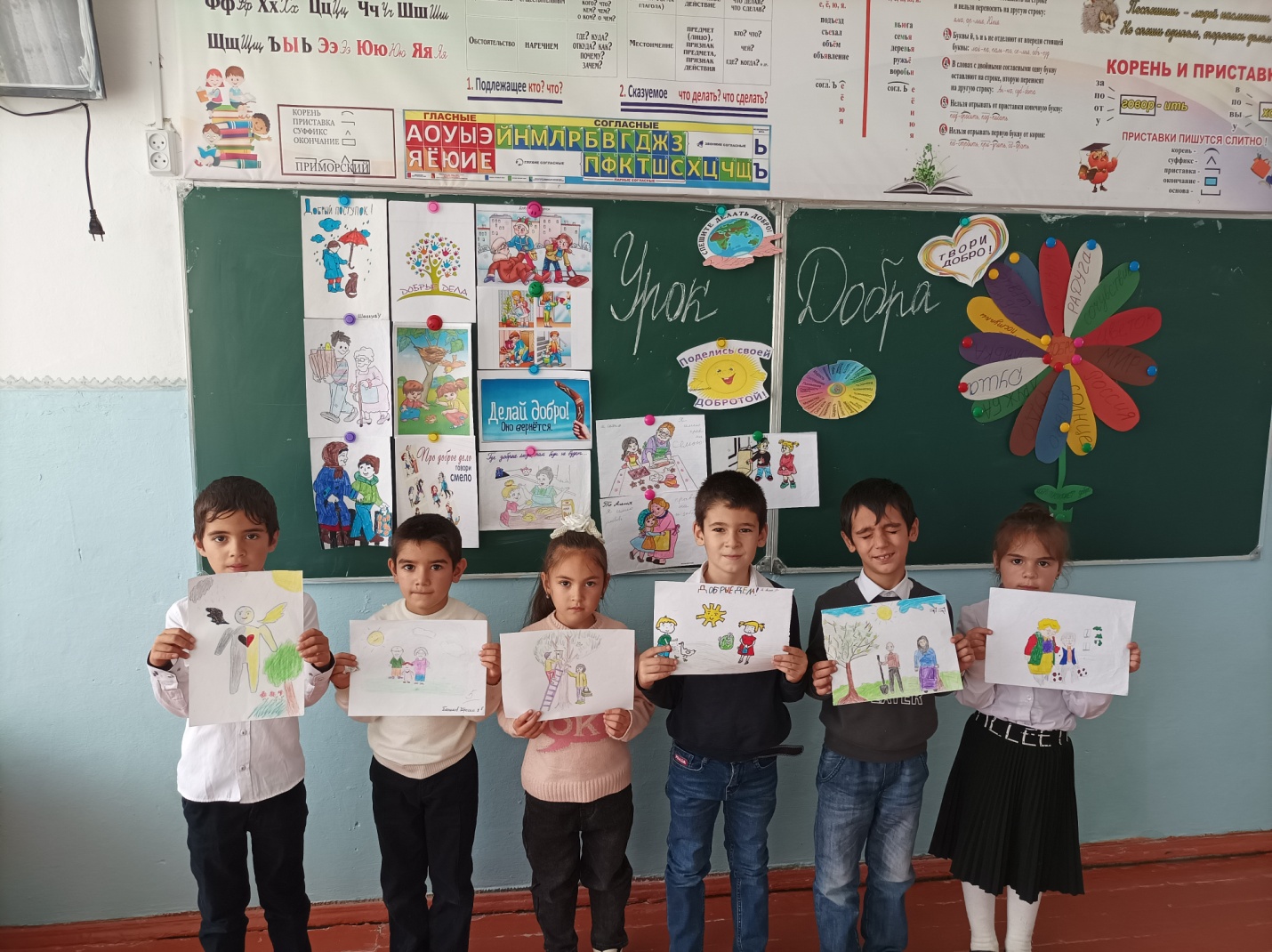 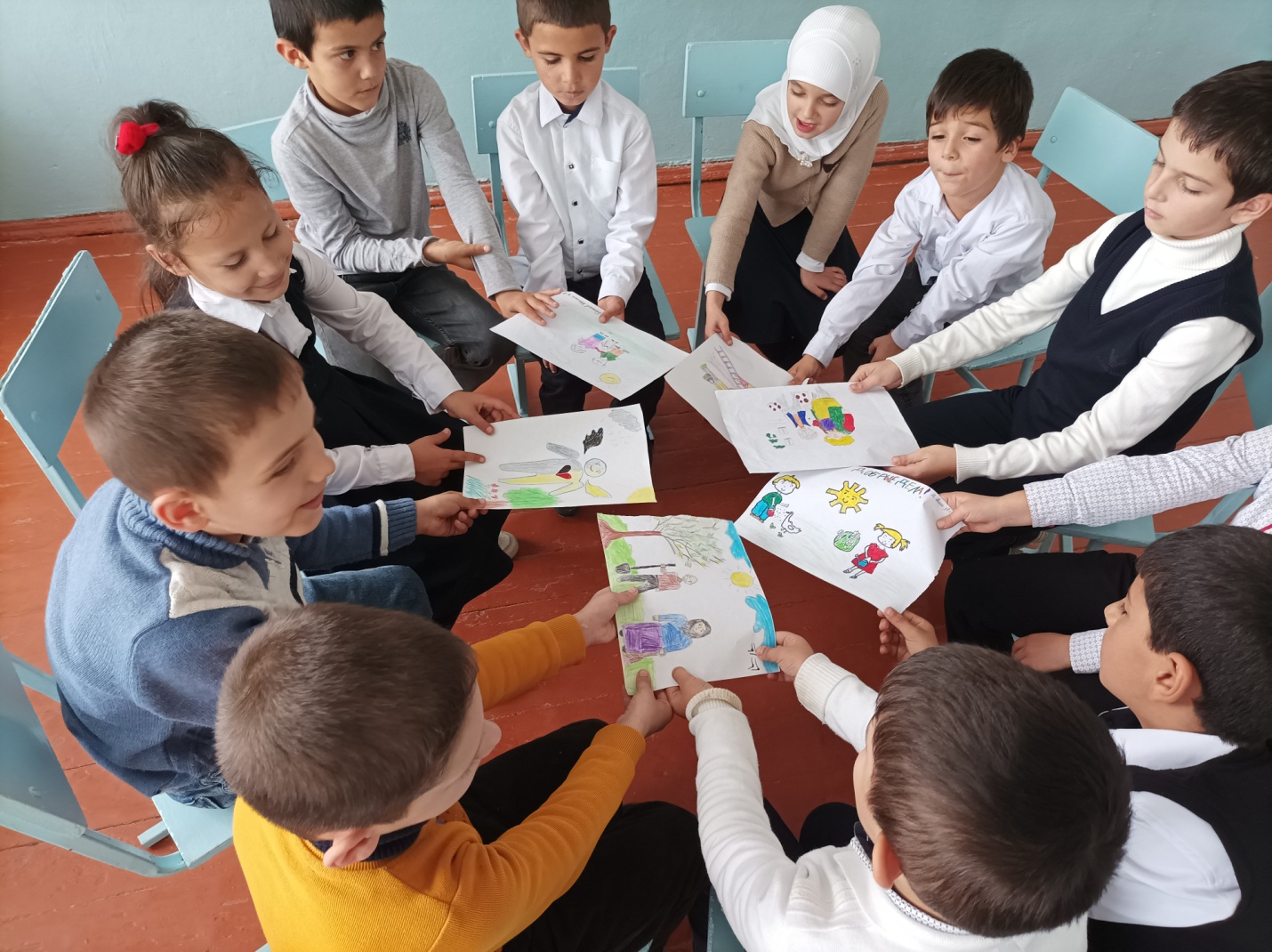 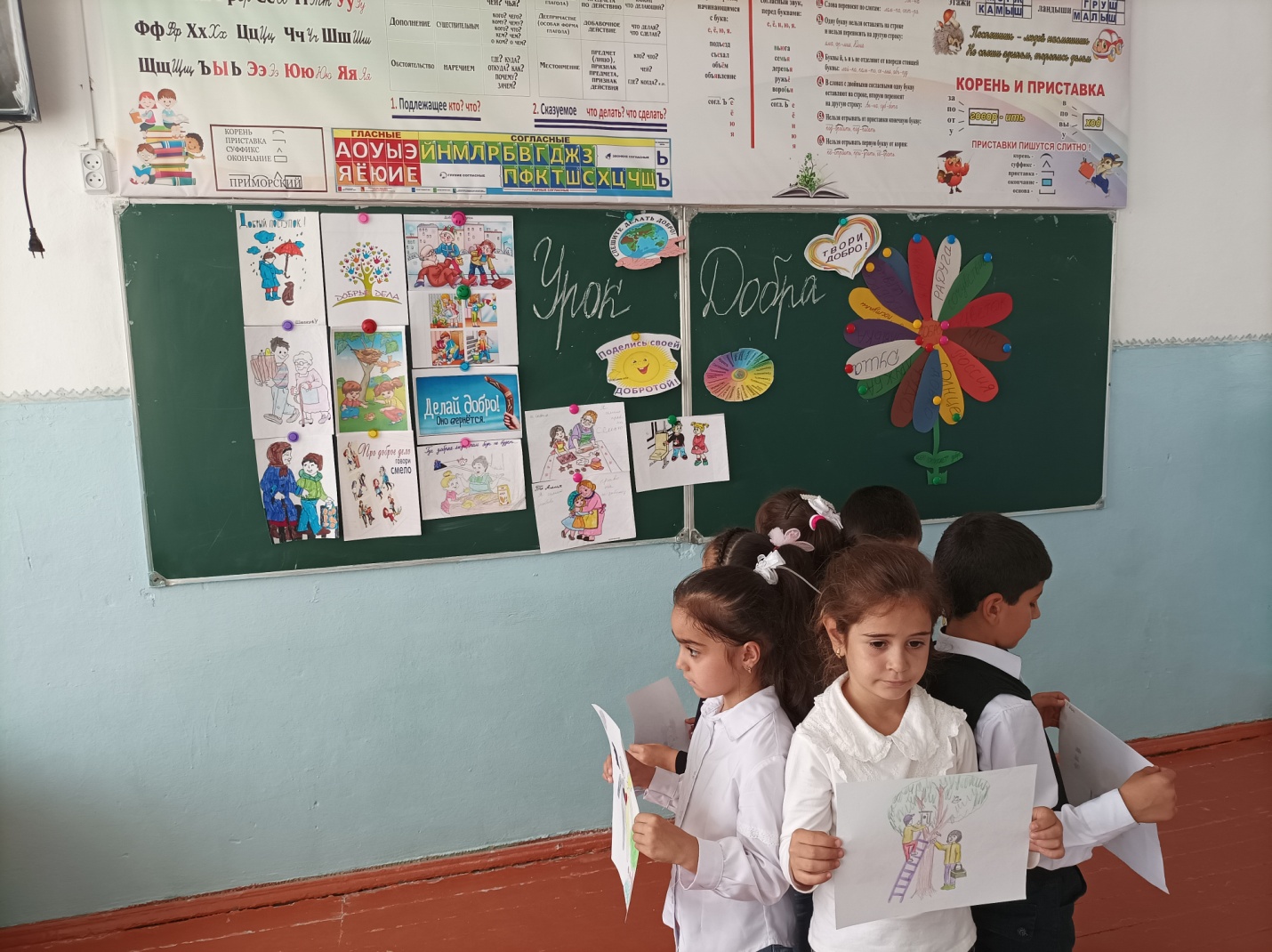 